카카오페이 신청서1. 기본정보 (필수기재사항*)2. 계약사항 (카카오페이 내부 입점 심사 후 확정되는 부분입니다.)3. 기타사항[첨부필요서류] - 법인사업자 : 사업자등록증 사본, 정산계좌 사본, 법인인감증명서 사본, 법인등기부등본 사본, 사용인감계 사본(사용인감 날인시)- 개인사업자 : 사업자등록증 사본, 정산계좌 사본, 대표자신분증 사본[서류접수안내] - 서류수신처 : 경기도 성남시 분당구 판교역로 152 알파돔타워 12층 카카오페이 가맹점관리팀 계약담당자 (우편번호 13529) - 이메일문의 : pg@kakaocorp.com / 고객센터 : 1644-7108 (운영시간 평일 09:00 ~ 18:00)카카오페이 계약서가맹점과 (주)카카오페이는 법령을 준수하고 카카오페이 이용자의 만족을 위해 상호 협조합니다.카카오페이는 연중무휴로 제공됩니다. 일시중단이 필요한 경우 중단 3일전까지 일정을 가맹점에 통보해 드립니다.가맹점은 카카오페이 신청서에 기재한 내용이 달라지는 경우 (주)카카오페이로 변경을 요청해야합니다.가맹점은 카카오페이 전산시스템을 임의로 변경해서는 안됩니다.가맹점과 (주)카카오페이는 상대방 및 카카오페이 이용자의 자료를 상대방의 사전동의 없이 제3자에게 유출할 수 없습니다. 다만, 법령에 의한 자료제출명령이 있는 경우에는 예외로 합니다.(주)카카오페이는 이용수수료에 대한 전자세금계산서를 카카오페이 신청서에 기재된 발행처로 익월1회 발급합니다.가맹점은 카카오페이 이용자가 소비자보호 관련법령 상의 철회권, 항변권 등을 통하여 구매취소(청약의 철회), 반품, 환불 등을 요청할 경우, 이와 관련된 제반사항을 처리해야 하며, (주)카카오페이는 이에 협조합니다.가맹점은 (주)카카오페이가 요청한 경우 3영업일 이내에 카카오페이 이용자에게 서비스를 제공한 근거자료(배송장, 수령증 등)를 (주)카카오페이로 회신해야 합니다. 회신자료에 따라 가맹점은 카드사나 은행 또는 (주)카카오페이의 거래규정에 의해  비정상거래로 확인된 거래는 취소해야 하며, 7일 이상 취소지연될 경우 (주)카카오페이는 해당 거래를 취소할 수 있습니다.(주)카카오페이는 거래취소금액 만큼 가맹점의 차기 정산금액에서 차감하며, 그 금액이 부족한 경우 가맹점은  (주)카카오페이로 입금해야 합니다.가맹점과 (주)카카오페이는 다음의 경우 본계약을 해지할 수 있고, 지급보류를 설정할 수 있습니다.회사의 파산, 회생절차가 개시되거나 제3자로부터 소송,(가)압류,(가)처분 등이 제기된 경우본 계약상의 조항을 위반하거나, 권리, 의무를 상대방의 동의 없이 제3자에게 양도한 경우카카오페이 이용자의 민원이 다수 발생하거나 비정상적인 거래증감으로 정상적인 계약관계의 지속이 어렵다고 판단되거나, 카드사나 은행에서 가맹점에 지급할 정산금액을 지급보류하는 경우가맹점이 등록한 연락처로 연락이 되지 않거나, 카카오페이 이용자에게 재화나 용역등을 제공하지 않은 경우가맹점의 승인이 15일 이상 발생하지 않거나, 일일기준 취소금액이 승인금액보다 큰 경우 가맹점이 보증보험 등의 담보 제출(갱신 포함)을 지연하는 경우가맹점이 카카오페이 서비스 이용을 중단하였거나 중단 예정임이 명확한 경우(주)카카오페이는 가맹점의 신용, 매출유형, 민원발생정도, 담보제공금액에 따라 정산,승인,취소 한도를 적용할 수 있습니다.본 계약을 이행하는 과정에서 발생한 손해에 대한 책임은 그 위반 책임이 있는 자가 배상해야 합니다. 다만, 불가항력에 의한 손해는 예외로 합니다.본 계약은 체결일로부터 1년간 유효하며, 어느 일방이 계약기간 만료일 1개월 전에 갱신불가의 통보를 하지 아니한 경우 본 계약은 종전 계약과 동일한 조건으로 1년씩 자동 연장됩니다.20     년       월       일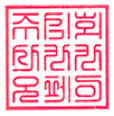 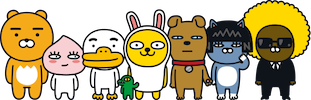 상호*홈페이지주소*사업자등록번호*법인등록번호*-법인사업자만 기재대표자명*호스팅사*-결제호스팅 이용시대표전화번호*-고객센터번호팩스번호사업장주소*(우편번호)          (주소)      (우편번호)          (주소)      (우편번호)          (주소)      (우편번호)          (주소)      (우편번호)          (주소)      (우편번호)          (주소)      주요판매품목*-상세기재요청양도사업자번호-사업자양수 시* 양도사업자의 계약조건과 채무를 승계함* 양도사업자의 계약조건과 채무를 승계함* 양도사업자의 계약조건과 채무를 승계함계약담당자*성명:     업무용E-mail:      업무용휴대폰:      업무용휴대폰:      업무용전화:      업무용전화:      기술담당자성명:     업무용E-mail:      업무용휴대폰:      업무용휴대폰:      업무용전화:      업무용전화:      정산담당자*-세금계산서 수신처성명:     업무용E-mail:      업무용휴대폰:      업무용휴대폰:      업무용전화:      업무용전화:      어드민계정*-마스터권한 대상성명:     E-mail:      어드민계정 이메일은 카카오 계정의 이메일 이어야 합니다.계정 등록 : https://accounts.kakao.com/카카오페이 파트너센터에서 매출 조회 및 다른 어드민 계정의 사용 권한 부여 기능 제공어드민계정 이메일은 카카오 계정의 이메일 이어야 합니다.계정 등록 : https://accounts.kakao.com/카카오페이 파트너센터에서 매출 조회 및 다른 어드민 계정의 사용 권한 부여 기능 제공어드민계정 이메일은 카카오 계정의 이메일 이어야 합니다.계정 등록 : https://accounts.kakao.com/카카오페이 파트너센터에서 매출 조회 및 다른 어드민 계정의 사용 권한 부여 기능 제공어드민계정 이메일은 카카오 계정의 이메일 이어야 합니다.계정 등록 : https://accounts.kakao.com/카카오페이 파트너센터에서 매출 조회 및 다른 어드민 계정의 사용 권한 부여 기능 제공어드민계정*-마스터권한 대상[개인정보 수집,이용 동의]                                                     동의*   미동의카카오페이 PG파트너어드민 이용을 위하여 상기 정보가 수집되며, 당사자의 동의 철회 또는 계약 해지 시 정보를 삭제합니다. 다만, 개인정보보호 관련 법령에 따라 보관 의무 정보는 일정 기간 동안 보관합니다.[개인정보 수집,이용 동의]                                                     동의*   미동의카카오페이 PG파트너어드민 이용을 위하여 상기 정보가 수집되며, 당사자의 동의 철회 또는 계약 해지 시 정보를 삭제합니다. 다만, 개인정보보호 관련 법령에 따라 보관 의무 정보는 일정 기간 동안 보관합니다.[개인정보 수집,이용 동의]                                                     동의*   미동의카카오페이 PG파트너어드민 이용을 위하여 상기 정보가 수집되며, 당사자의 동의 철회 또는 계약 해지 시 정보를 삭제합니다. 다만, 개인정보보호 관련 법령에 따라 보관 의무 정보는 일정 기간 동안 보관합니다.[개인정보 수집,이용 동의]                                                     동의*   미동의카카오페이 PG파트너어드민 이용을 위하여 상기 정보가 수집되며, 당사자의 동의 철회 또는 계약 해지 시 정보를 삭제합니다. 다만, 개인정보보호 관련 법령에 따라 보관 의무 정보는 일정 기간 동안 보관합니다.[개인정보 수집,이용 동의]                                                     동의*   미동의카카오페이 PG파트너어드민 이용을 위하여 상기 정보가 수집되며, 당사자의 동의 철회 또는 계약 해지 시 정보를 삭제합니다. 다만, 개인정보보호 관련 법령에 따라 보관 의무 정보는 일정 기간 동안 보관합니다.[개인정보 수집,이용 동의]                                                     동의*   미동의카카오페이 PG파트너어드민 이용을 위하여 상기 정보가 수집되며, 당사자의 동의 철회 또는 계약 해지 시 정보를 삭제합니다. 다만, 개인정보보호 관련 법령에 따라 보관 의무 정보는 일정 기간 동안 보관합니다.정산계좌번호*은행*예금주*결제수단수수료 (VAT별도)수수료 (VAT별도)정산주기정기결제이용여부정기결제대상품목카드결제3.5%3.5%카카오머니3.5%3.5%가입비용금액 (vat포함)적용여부이용안내이용안내이용안내가입비     원면제-가입비 및 연회비는 이용 계정이 부여된 이후 환불되지 않으며, 연회비는 재계약 시점에 정산대금에서 차감됩니다.-사업자번호변경 시 신규계약으로 진행되며 가입비, 연회비가 발생됩니다.-가입비 및 연회비는 이용 계정이 부여된 이후 환불되지 않으며, 연회비는 재계약 시점에 정산대금에서 차감됩니다.-사업자번호변경 시 신규계약으로 진행되며 가입비, 연회비가 발생됩니다.-가입비 및 연회비는 이용 계정이 부여된 이후 환불되지 않으며, 연회비는 재계약 시점에 정산대금에서 차감됩니다.-사업자번호변경 시 신규계약으로 진행되며 가입비, 연회비가 발생됩니다.연회비     원면제-가입비 및 연회비는 이용 계정이 부여된 이후 환불되지 않으며, 연회비는 재계약 시점에 정산대금에서 차감됩니다.-사업자번호변경 시 신규계약으로 진행되며 가입비, 연회비가 발생됩니다.-가입비 및 연회비는 이용 계정이 부여된 이후 환불되지 않으며, 연회비는 재계약 시점에 정산대금에서 차감됩니다.-사업자번호변경 시 신규계약으로 진행되며 가입비, 연회비가 발생됩니다.-가입비 및 연회비는 이용 계정이 부여된 이후 환불되지 않으며, 연회비는 재계약 시점에 정산대금에서 차감됩니다.-사업자번호변경 시 신규계약으로 진행되며 가입비, 연회비가 발생됩니다.기타비용     원해당사항없음-가입비 및 연회비는 이용 계정이 부여된 이후 환불되지 않으며, 연회비는 재계약 시점에 정산대금에서 차감됩니다.-사업자번호변경 시 신규계약으로 진행되며 가입비, 연회비가 발생됩니다.-가입비 및 연회비는 이용 계정이 부여된 이후 환불되지 않으며, 연회비는 재계약 시점에 정산대금에서 차감됩니다.-사업자번호변경 시 신규계약으로 진행되며 가입비, 연회비가 발생됩니다.-가입비 및 연회비는 이용 계정이 부여된 이후 환불되지 않으며, 연회비는 재계약 시점에 정산대금에서 차감됩니다.-사업자번호변경 시 신규계약으로 진행되며 가입비, 연회비가 발생됩니다.MEMO(위에 명시되지 않은 합의내용에 대해 기재바랍니다.)(주)카카오페이 대표이사 류영준 가맹점            (인)(회사명판, 직인)